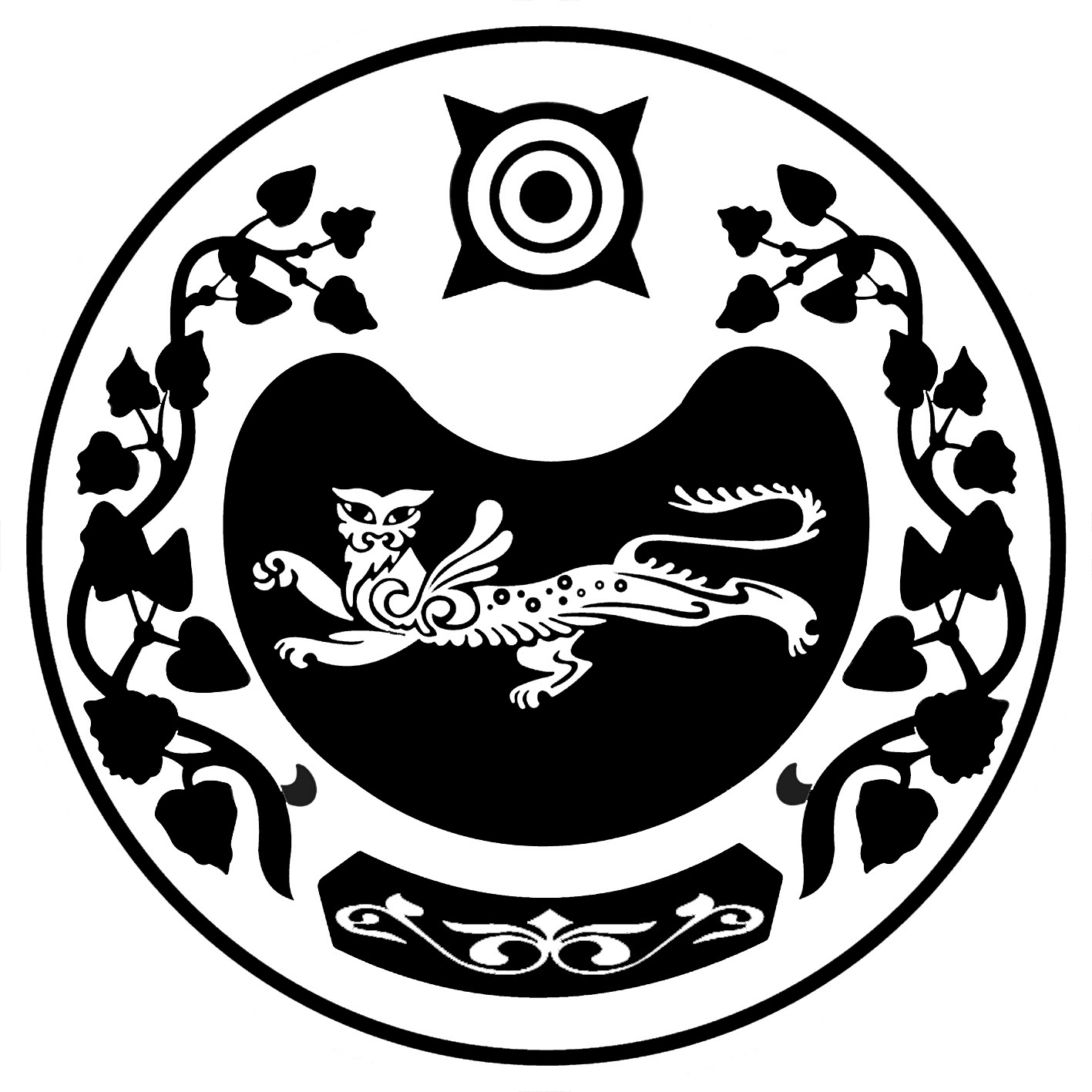 Государственная инспекция по охране объектов культурного наследия Республики Хакасия ПРИКАЗ06.11.2019 г.                                                                                       №209г. АбаканО внесении изменений в приказ Государственной инспекции по охране объектов культурного наследия Республики Хакасия от 21.08.2017 № 36 «О включении выявленных объектов археологического наследия в Перечень выявленных объектов культурного наследия»В целях приведения в соответствие с действующим законодательством нормативного правового акта п р и к а з ы в а ю:1. Внести изменение в приложение 6 приказа Государственной инспекции по охране объектов культурного наследия Республики Хакасия от 21.08.2017 № 36 «О включении выявленных объектов археологического наследия в Перечень выявленных объектов культурного наследия» («Хакасия», 2017, № 170), изложив его в следующей редакции:«Приложение 6УТВЕРЖДЕНЫприказом Государственной инспекции по охране объектов культурного наследияРеспублики Хакасияот «21.08.2017 г.  № 36ГРАНИЦЫ территории выявленного объекта археологического наследия «курганный могильник Кайбалы – 13»1. Графическое изображение границ территории выявленного объекта археологического наследия «курганный могильник Кайбалы – 13»*2. Текстовое описание границ территории выявленного объекта археологического наследия «курганный могильник Кайбалы – 13»*3. Координаты характерных (поворотных) точек границ территории выявленного объекта археологического наследия «курганный могильник Кайбалы – 13»** Адрес объекта не подлежит опубликованию согласно приказу Министерства культуры Российской Федерации от 01 сентября 2015 года № 23282. Разместить приказ (за исключением информации, не подлежащей опубликованию, согласно приказу Министерства культуры Российской Федерации от 01.09.2015 № 2328 «Об утверждении перечня отдельных сведений об объектах археологического наследия, которые не подлежат опубликованию») на Официальном портале исполнительных органов государственной власти Республики Хакасия в информационно-телекоммуникационной сети «Интернет» по адресу: http://r-19.ru/.РуководительГосударственной инспекции по охране объектов культурногонаследия Республики Хакасия							Д.Левченко